* J’accepte que les informations recueillies sur ce formulaire soient enregistrées dans un fichier informatisé pour assurer la gestion de mon adhésion et le suivi des activités pratiquées dans l’association. J’ai pris connaissance que les données collectées sont utilisées exclusivement par l’association et sont conservées pendant 5 ans. Et que je peux accéder aux données me concernant, les rectifier, demander leur effacement ou exercer mon droit à la limitation du traitement de mes données.** J’accepte d’être photographié(e) ou filmé(e) dans le cadre des activités de l’association et accepte d’apparaître dans ses publications sur les réseaux sociaux, son site internet ou les articles de presse.*** J’autorise l’association à transporter ou faire transporter mon enfant dans les véhicules de l'établissement dans le cadre des sorties en groupe.**** J’autorise mon enfant à rentrer seul après l’activité.Signature de l’adhérent(e) ou du/de la représentant(e) légal(e) (si adhérent(e) mineur(e))Date :				Lieu :						Signature :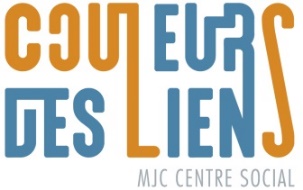 FICHE D’ADHESION - SAISON 2022/23FICHE D’ADHESION - SAISON 2022/23FICHE D’ADHESION - SAISON 2022/23FICHE D’ADHESION - SAISON 2022/23FICHE D’ADHESION - SAISON 2022/23FICHE D’ADHESION - SAISON 2022/23FICHE D’ADHESION - SAISON 2022/23FICHE D’ADHESION - SAISON 2022/23FICHE D’ADHESION - SAISON 2022/23FICHE D’ADHESION - SAISON 2022/23FICHE D’ADHESION - SAISON 2022/23ADHESIONADHESIONADHESIONADHESIONADHESIONADHESIONADHESIONADHESIONADHESIONADHESIONADHESIONTOTALEnfants de 5 à 17 ans : 2 € x      =       €Enfants de 5 à 17 ans : 2 € x      =       €Enfants de 5 à 17 ans : 2 € x      =       €Enfants de 5 à 17 ans : 2 € x      =       €Enfants de 5 à 17 ans : 2 € x      =       €Adulte : 5 € x      =       €Adulte : 5 € x      =       €Adulte : 5 € x      =       €Famille = 10 €Famille = 10 €Famille = 10 €€RENSEIGNEMENTS ADHERENT(E)RENSEIGNEMENTS ADHERENT(E)RENSEIGNEMENTS ADHERENT(E)RENSEIGNEMENTS ADHERENT(E)RENSEIGNEMENTS ADHERENT(E)RENSEIGNEMENTS ADHERENT(E)RENSEIGNEMENTS ADHERENT(E)RENSEIGNEMENTS ADHERENT(E)RENSEIGNEMENTS ADHERENT(E)RENSEIGNEMENTS ADHERENT(E)RENSEIGNEMENTS ADHERENT(E)RENSEIGNEMENTS ADHERENT(E)Nom, Prénom :Nom, Prénom :Nom, Prénom :Nom, Prénom :Nom, Prénom :Nom, Prénom :Nom, Prénom :Nom, Prénom :Nom, Prénom :Nom, Prénom :Sexe :  F –  MSexe :  F –  MDate Naissance :Date Naissance :Date Naissance :Date Naissance :Date Naissance :Date Naissance :Date Naissance :Lieu de naissance :Lieu de naissance :Lieu de naissance :Lieu de naissance :Lieu de naissance :Adresse :Adresse :Adresse :Adresse :Adresse :Adresse :Adresse :Adresse :Adresse :Adresse :Adresse :Adresse :Portable :Portable :Travail :Travail :Travail :Travail :Travail :Courriel :Courriel :Courriel :Courriel :Courriel :Situation familiale :   Célibataire /  Marié(e) /  Pacsé(e) /  Divorcé(e) /  Veuf(ve) /  Vie maritaleSituation familiale :   Célibataire /  Marié(e) /  Pacsé(e) /  Divorcé(e) /  Veuf(ve) /  Vie maritaleSituation familiale :   Célibataire /  Marié(e) /  Pacsé(e) /  Divorcé(e) /  Veuf(ve) /  Vie maritaleSituation familiale :   Célibataire /  Marié(e) /  Pacsé(e) /  Divorcé(e) /  Veuf(ve) /  Vie maritaleSituation familiale :   Célibataire /  Marié(e) /  Pacsé(e) /  Divorcé(e) /  Veuf(ve) /  Vie maritaleSituation familiale :   Célibataire /  Marié(e) /  Pacsé(e) /  Divorcé(e) /  Veuf(ve) /  Vie maritaleSituation familiale :   Célibataire /  Marié(e) /  Pacsé(e) /  Divorcé(e) /  Veuf(ve) /  Vie maritaleSituation familiale :   Célibataire /  Marié(e) /  Pacsé(e) /  Divorcé(e) /  Veuf(ve) /  Vie maritaleSituation familiale :   Célibataire /  Marié(e) /  Pacsé(e) /  Divorcé(e) /  Veuf(ve) /  Vie maritaleSituation familiale :   Célibataire /  Marié(e) /  Pacsé(e) /  Divorcé(e) /  Veuf(ve) /  Vie maritaleSituation familiale :   Célibataire /  Marié(e) /  Pacsé(e) /  Divorcé(e) /  Veuf(ve) /  Vie maritaleSituation familiale :   Célibataire /  Marié(e) /  Pacsé(e) /  Divorcé(e) /  Veuf(ve) /  Vie maritaleNuméro d’allocataire CAF :  Numéro d’allocataire CAF :  Numéro d’allocataire CAF :  Numéro d’allocataire CAF :  Numéro d’allocataire CAF :  Numéro d’allocataire CAF :  Quotient familial :Quotient familial :Quotient familial :Quotient familial :Quotient familial :Quotient familial : RGPD* RGPD* RGPD* RGPD* RGPD* RGPD* Droit à l’Image** Droit à l’Image** Droit à l’Image** Droit à l’Image** Droit à l’Image** Droit à l’Image**RENSEIGNEMENTS CONJOINT(E)RENSEIGNEMENTS CONJOINT(E)RENSEIGNEMENTS CONJOINT(E)RENSEIGNEMENTS CONJOINT(E)RENSEIGNEMENTS CONJOINT(E)RENSEIGNEMENTS CONJOINT(E)RENSEIGNEMENTS CONJOINT(E)RENSEIGNEMENTS CONJOINT(E)RENSEIGNEMENTS CONJOINT(E)RENSEIGNEMENTS CONJOINT(E)RENSEIGNEMENTS CONJOINT(E)RENSEIGNEMENTS CONJOINT(E)Nom, Prénom :Nom, Prénom :Nom, Prénom :Nom, Prénom :Nom, Prénom :Nom, Prénom :Nom, Prénom :Nom, Prénom :Nom, Prénom :Nom, Prénom :Sexe :  F –  MSexe :  F –  MDate Naissance :Date Naissance :Date Naissance :Date Naissance :Date Naissance :Date Naissance :Date Naissance :Lieu de naissance :Lieu de naissance :Lieu de naissance :Lieu de naissance :Lieu de naissance :Adresse :Adresse :Adresse :Adresse :Adresse :Adresse :Adresse :Adresse :Adresse :Adresse :Adresse :Adresse :Portable :Portable :Travail :Travail :Travail :Travail :Travail :Courriel :Courriel :Courriel :Courriel :Courriel : RGPD* RGPD* RGPD* RGPD* RGPD* RGPD* Droit à l’Image** Droit à l’Image** Droit à l’Image** Droit à l’Image** Droit à l’Image** Droit à l’Image**RENSEIGNEMENTS ENFANTSRENSEIGNEMENTS ENFANTSRENSEIGNEMENTS ENFANTSRENSEIGNEMENTS ENFANTSRENSEIGNEMENTS ENFANTSRENSEIGNEMENTS ENFANTSRENSEIGNEMENTS ENFANTSRENSEIGNEMENTS ENFANTSRENSEIGNEMENTS ENFANTSRENSEIGNEMENTS ENFANTSRENSEIGNEMENTS ENFANTSRENSEIGNEMENTS ENFANTSNom, Prénom :Nom, Prénom :Nom, Prénom :Nom, Prénom :Nom, Prénom :Nom, Prénom :Nom, Prénom :Nom, Prénom :Nom, Prénom :Nom, Prénom :Sexe :  F –  MSexe :  F –  MDate Naissance :Date Naissance :Date Naissance :Lieu de naissance :Lieu de naissance :Lieu de naissance :Lieu de naissance :Lieu de naissance :Lieu de naissance :Lieu de naissance :Lieu de naissance :Lieu de naissance : Droit Image** Droit Image** Droit Image** Droit Image** Utiliser les transports*** Utiliser les transports*** Utiliser les transports*** Utiliser les transports*** Utiliser les transports*** Rentrer seul**** Rentrer seul**** Rentrer seul****Etablissement scolaire :Etablissement scolaire :Etablissement scolaire :Etablissement scolaire :Etablissement scolaire :Etablissement scolaire :Etablissement scolaire :Etablissement scolaire :Etablissement scolaire :Etablissement scolaire :Classe :Classe :Nom, Prénom :Nom, Prénom :Nom, Prénom :Nom, Prénom :Nom, Prénom :Nom, Prénom :Nom, Prénom :Nom, Prénom :Nom, Prénom :Nom, Prénom :Sexe :  F –  MSexe :  F –  MDate Naissance :Date Naissance :Date Naissance :Lieu de naissance :Lieu de naissance :Lieu de naissance :Lieu de naissance :Lieu de naissance :Lieu de naissance :Lieu de naissance :Lieu de naissance :Lieu de naissance : Droit Image** Droit Image** Droit Image** Droit Image** Utiliser les transports*** Utiliser les transports*** Utiliser les transports*** Utiliser les transports*** Utiliser les transports*** Rentrer seul**** Rentrer seul**** Rentrer seul****Etablissement scolaire :Etablissement scolaire :Etablissement scolaire :Etablissement scolaire :Etablissement scolaire :Etablissement scolaire :Etablissement scolaire :Etablissement scolaire :Etablissement scolaire :Etablissement scolaire :Classe :Classe :Nom, Prénom :Nom, Prénom :Nom, Prénom :Nom, Prénom :Nom, Prénom :Nom, Prénom :Nom, Prénom :Nom, Prénom :Nom, Prénom :Nom, Prénom :Sexe :  F –  MSexe :  F –  MDate Naissance :Date Naissance :Date Naissance :Lieu de naissance :Lieu de naissance :Lieu de naissance :Lieu de naissance :Lieu de naissance :Lieu de naissance :Lieu de naissance :Lieu de naissance :Lieu de naissance : Droit Image** Droit Image** Droit Image** Droit Image** Utiliser les transports*** Utiliser les transports*** Utiliser les transports*** Utiliser les transports*** Utiliser les transports*** Rentrer seul**** Rentrer seul**** Rentrer seul****Etablissement scolaire :Etablissement scolaire :Etablissement scolaire :Etablissement scolaire :Etablissement scolaire :Etablissement scolaire :Etablissement scolaire :Etablissement scolaire :Etablissement scolaire :Etablissement scolaire :Classe :Classe :Nom, Prénom :Nom, Prénom :Nom, Prénom :Nom, Prénom :Nom, Prénom :Nom, Prénom :Nom, Prénom :Nom, Prénom :Nom, Prénom :Nom, Prénom :Sexe :  F –  MSexe :  F –  MDate Naissance :Date Naissance :Date Naissance :Lieu de naissance :Lieu de naissance :Lieu de naissance :Lieu de naissance :Lieu de naissance :Lieu de naissance :Lieu de naissance :Lieu de naissance :Lieu de naissance : Droit Image** Droit Image** Droit Image** Droit Image** Utiliser les transports*** Utiliser les transports*** Utiliser les transports*** Utiliser les transports*** Utiliser les transports*** Rentrer seul**** Rentrer seul**** Rentrer seul****Etablissement scolaire :Etablissement scolaire :Etablissement scolaire :Etablissement scolaire :Etablissement scolaire :Etablissement scolaire :Etablissement scolaire :Etablissement scolaire :Etablissement scolaire :Etablissement scolaire :Classe :Classe :